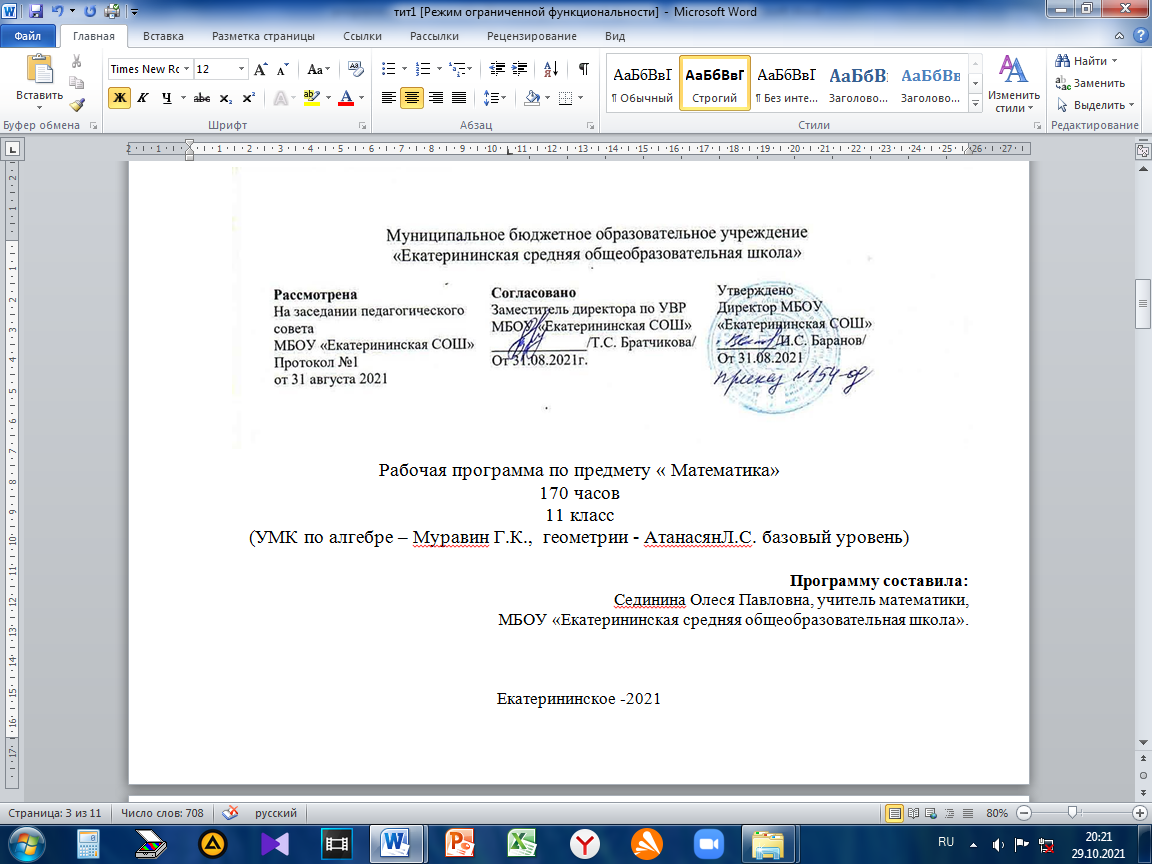 Пояснительная запискаРабочая программа составлена с учетом Федерального Государственного стандарта, примерной программы основного общего образования по математике; рабочая программа обеспечена учебно-методическим  комплектом: Математика: алгебра и начала математического  анализа, геометрия. 10–11 классы  Алгебра и начала математического анализа. Учебник для учащихся общеобразовательных организаций (базовый уровень)/ Г.К. Муравин, О.В. Муравина. М.: Дрофа, 2020.; Алгебра и начала математического  анализа, геометрия. 10–11 классы  Алгебра и начала математического анализа. Геометрия: учебник для 10-11 классов общеобразовательных учреждений / Л.С. Атанасян, В.Ф.Бутузов. – М.: Просвещение, 2020г.Согласно действующему Базисному учебному плану рабочая программа для 11 класса предусматривает обучение математике в объеме 4 часа в неделю из федерального компонента, всего 136 часов, в том числе алгебра –  2 часа в неделю, всего 68 часа, и геометрия - 2 час в неделю, всего 68 часа. При изучении курса математики на базовом уровне продолжаются и получают развитие содержательные линии: «Алгебра», «Функции», «Уравнения и неравенства», «Геометрия», «Элементы комбинаторики, теории вероятностей, статистики и логики», вводится линия «Начала математического анализа». В рамках указанных содержательных линий решаются следующие задачи:систематизация сведений о числах; изучение новых видов числовых выражений и формул; совершенствование практических навыков и вычислительной культуры, расширение и совершенствование алгебраического аппарата, сформированного в основной школе, и его применение к решению математических и нематематических задач; расширение и систематизация общих сведений о функциях, пополнение класса изучаемых функций, иллюстрация широты применения функций для описания и изучения реальных зависимостей;развитие представлений о вероятностно-статистических закономерностях в окружающем мире, совершенствование интеллектуальных и речевых умений путем обогащения математического языка, развития логического мышления.Изучение математики в старшей школе на базовом уровне направлено на достижение следующих целей:формирование представлений о математике как универсальном языке науки, средстве моделирования явлений и процессов, об идеях и методах математики; развитие логического мышления, пространственного воображения, алгоритмической культуры, критичности мышления на уровне, необходимом для обучения в высшей школе по соответствующей специальности, в будущей профессиональной деятельности;овладение математическими знаниями и умениями, необходимыми в повседневной жизни, для изучения школьных естественнонаучных дисциплин на базовом уровне, для получения образования в областях, не требующих углубленной математической подготовки;воспитание средствами математики культуры личности: отношения к математике как части общечеловеческой культуры: знакомство с историей развития математики, эволюцией математических идей, понимания значимости математики для общественного прогресса.В ходе освоения содержания математического образования учащиеся овладевают разнообразными способами деятельности, приобретают и совершенствуют опыт:построения и исследования математических моделей для описания и решения прикладных задач, задач из смежных дисциплин; выполнения и самостоятельного составления алгоритмических предписаний и инструкций на математическом материале; выполнения расчетов практического характера; использования математических формул и самостоятельного составления формул на основе обобщения частных случаев и эксперимента;самостоятельной работы с источниками информации, обобщения и систематизации полученной информации, интегрирования ее в личный опыт;проведения доказательных рассуждений, логического обоснования выводов, различения доказанных и недоказанных утверждений, аргументированных и эмоционально убедительных суждений;самостоятельной и коллективной деятельности, включения своих результатов в результаты работы группы, соотнесение своего мнения с мнением других участников учебного коллектива и мнением авторитетных источников.Планируемые результаты освоения предметаВ результате изучения математики на базовом уровне ученик должензнать/пониматьзначение математической науки для решения задач, возникающих в теории и практике; широту и в то же время ограниченность применения математических методов к анализу и исследованию процессов и явлений в природе и обществе;значение практики и вопросов, возникающих в самой математике для формирования и развития математической науки; историю развития понятия числа, создания математического анализа;универсальный характер законов логики математических рассуждений, их применимость во всех областях человеческой деятельности.АЛГЕБРА уметьвыполнять арифметические действия, сочетая устные и письменные приемы, применение вычислительных устройств; пользоваться оценкой и прикидкой при практических расчетах;проводить по известным формулам и правилам преобразования буквенных выражений, включающих тригонометрические функции;вычислять значения числовых и буквенных выражений, осуществляя необходимые подстановки и преобразования;использовать приобретенные знания и умения в практической деятельности и повседневной жизни для:практических расчетов по формулам, включая формулы, содержащие степени, радикалы, логарифмы и тригонометрические функции, используя при необходимости справочные материалы и простейшие вычислительные устройства.Функции и графикиуметьопределять значение функции по значению аргумента при различных способах задания функции; строить графики тригонометрических функций;описывать по графику и в простейших случаях по формуле поведение и свойства функций, находить по графику функции наибольшие и наименьшие значения;решать уравнения, простейшие системы уравнений, используя свойства функций и их графиков;использовать приобретенные знания и умения в практической деятельности и повседневной жизни для:описания с помощью функций различных зависимостей, представления их графически, интерпретации графиков.Начала математического анализауметьвычислять производные изученных функций, используя справочные материалы; исследовать в простейших случаях функции на монотонность, находить наибольшие и наименьшие значения функций, строить графики многочленов и простейших рациональных функций с использованием аппарата математического анализа;использовать приобретенные знания и умения в практической деятельности и повседневной жизни для:решения прикладных задач, в том числе социально-экономических и физических, на наибольшие и наименьшие значения, на нахождение скорости и ускорения.Уравнения и неравенствауметьрешать рациональные уравнения и неравенства, простейшие тригонометрические уравнения, их системы;составлять уравнения и неравенства по условию задачи;использовать для приближенного решения уравнений и неравенств графический метод;изображать на координатной плоскости множества решений простейших уравнений и их систем;использовать приобретенные знания и умения в практической деятельности и повседневной жизни для:построения и исследования простейших математических моделей.ГеометрияУметь: Соотносить плоские геометрические фигуры и трехмерные объекты с их описаниями, чертежами, изображениями; различать и анализировать взаимное расположение фигур.Изображать геометрические фигуры и тела, выполнять чертеж по условию задачи.Решать геометрические задачи, опираясь на изученные свойства планиметрических и стереометрических фигур и отношений между ними, применяя алгебраический и тригонометрический аппараты.Проводить доказательные рассуждения при решении задач, доказывать основные теоремы курса.Вычислять линейные элементы и углы в пространственных конфигурациях, объемы и площади поверхностей пространственных тел и их простейших комбинаций.Применять координатно-векторный метод для вычисления отношений, расстояний и углов.Строить сечения многогранников и изображать сечения тел вращения.Использовать приобретенные знания и умения в практической деятельности и повседневной жизни для исследования (моделирования) несложных практических ситуаций на основе изученных формул и свойств фигур; вычисления длин, площадей и объемов реальных объектов при решении практических задач, используя при необходимости справочники и вычислительные устройства.Содержание курсаАлгебра (68 ч)Непрерывность и предел функции. (9 ч)Непрерывность функции в точке и на промежутке. Решение неравенств методом интервалов. Точка разрыва. Разрыв функции: бесконечный и устранимый.В  результате  изучения  пункта  ученики  уточнят  представление  онепрерывности  функции,  о  бесконечном  и  устранимом  разрывах  функции,научатся  устранять  разрывы  функций,  познакомятся  с  функцией  сигнум.Кроме того, повторят метод интервалов  для решения неравенств. Предел функции в точке. Связь между пределом и непрерывностьюфункции в точке. Определение непрерывности и предела функции. Доказательствонепрерывности линейной функции. Уравнения вертикальной, горизонтальной и наклонной асимптот. Понятия бесконечного предела и предела на бесконечности.Правила вычисления пределов.Основная цель: находить по графику бесконечные и устранимые разрыв; распознавать непрерывные и разрывные функции; устранять разрыв функции в точке; решать неравенства методом интервалов; строить графики функций  с применением  пакетов компьютерных программ, считывать информацию с графиков функций и использовать ее в познавательной и социальной практике; вычислять предел функции в точке; изображать схематически график, имеющий заданный предел в точке; устанавливать истинность утверждений о непрерывности функций; проводить обоснования о пределах и непрерывности функции; записывать уравнения вертикальных и горизонтальных асимптот; формулировать определения непрерывности и предела функции в точке; формулировать и применять правила вычисления пределов; строить графики функций; считывать информацию с графиковфункций.  Производная функции. (11 ч.)Секущая и касательная к графику функции. Угловой коэффициент касательной. Уравнение касательной. Приращение аргумента и приращение функции. Производнаяи дифференциал функции. Дифференцирование. Физический смысл производной. Точки возрастания и убывания функции. Возрастание и убывание функции. Теорема Лагранжа. Условие монотонности функции. Максимум и минимум функции. Экстремум и критическая точка функции.Основная цель: формулировать определение касательной к графику функции в точке; строить касательную к графику функции и записывать ее уравнение с помощью угловогокоэффициента; строить графики функций и касательные к ним; формулировать определение производной. Объяснять физический и геометрический смыслыпроизводной; вычислять приближенные значения функции; находить производные линейной и квадратичной функций по определению; записывать уравнение касательной по известной производной функции; решать задачи с физическим содержанием: находитьскорость движения тела, силу тока, кинетическую энергию и др.; доказывать, что одна функция является производной другой; находить промежутки возрастания иубывания функции с помощью производной; формулировать определения  максимума и минимума функции, экстремума и критической точки функции.  Находить точки максимума и минимума с помощью производной; проводить исследование функции с помощью производной и строить ее график.Техника дифференцирования. (22)Правила нахождения производной суммы, произведения, частного функций. Формула нахождения производной степени. Сложная функция. Внешняя и внутренняя функции. Производная сложной и неявной функций. Определение числа e графическим способом и через предел последовательности. Производная показательной, степенной  и логарифмической функций, тригонометрических и обратных им функций.  Производная обратной функции. Наибольшее и наименьшее значения функции. Наибольшее и наименьшее значения функции на промежутке. Физический и геометрический смыслвторой производной. Промежутки выпуклости и вогнутости и точки перегиба функций.Дифференциальное уравнение гармонических колебаний.Основная цель: Формулировать и применять правила нахождения производной суммы,произведения, частного, степени; находить производную функции в точке; составлять уравнение касательной к графику функции в точке; решать задачи с физическимсодержанием; промежутки монотонности и экстремумы  функции; строить график функции; выделять в сложной функции внешнюю и внутреннюю функции; формулировать правило нахождения производной сложной функции; применять формулу производной сложной функции при ее исследовании  и построении графика; находить производные сложных и неявных функций; строить графики сложных функций и касательные к ним; решать задачи физического содержания о нахождении скорости  радиоактивного распада, о скорости изменения силы тока и др.; находитьпроизводную обратной функции; применять формулы и правила дифференцирования в исследовании функций на монотонность и  экстремумы, в ситуациях, нетребующих сложных преобразований; использовать производные в задачах на нахождение наибольших и наименьших значений функций; строить графики функций;  решать задачи с практическим, геометрическим и физическим содержанием нанахождение наибольших и наименьших значений; По графику определять выпуклость,вогнутость и точки перегиба функции; проводить исследования с помощью второй производной на выпуклость, вогнутость и точки перегиба функции;  использоватьпервую и вторую производные в исследовании функций; решать задачи физическогосодержания на нахождение скорости и ускорения движения тела.4.Первообразная и интеграл (11 ч.)Первообразная. Правила отыскания первообразных. Таблица основных неопределенных интегралов. Задачи, приводящие к понятию определенного интеграла. Понятие определенного интеграла. Формула Ньютона — Лейбни-ца. Вычисление площадей плоских фигур с помощью определен-ного интеграла.Основная цель: формирование представлений о понятии первообразной, неопределенного интеграла, определенного интеграла; овладение умением применения первообразной функции при решении задачи вычисления площадей криволинейных трапеций и других плоских фигурВероятность и статистика  (9 ч.) Статистическая обработка данных. Простейшие вероятност-ные задачи. Сочетания и размещения. Формула бинома Ньюто-на. Случайные события и их вероятности.Основная цель: развитие умения логически обосновывать суждения, выдвигать гипотезы и понимать необходимость их проверки; формирование представлений о  классической вероятностной схеме, о перестановке, сочетании и размещении; овладение умением решать комбинаторные задачи, используя  классическую вероятностную схему и классическое определение вероятности, формулу бинома Ньютона6. Комплексные числа. (6 ч.)Решение уравнений высших степеней. Формула Кардано для решения кубических  уравнений. Понятие комплексного числа. Мнимая и действительная части комплексного числа. Сопряженные комплексные числа. Равенство комплексных чисел. Арифметические действия с комплексными числами в алгебраической форме. Основная теорема алгебры. Неразрешимость уравнений выше пятой степени в радикалах.Основная цель: решать кубические  уравнения по формуле Кардано; формулировать определение комплексного числа и равенства комплексных чисел; формулировать основную теорему алгебры; находить комплексные корни квадратных уравнений; показывать выполнимость теоремы Виета для комплексных корней квадратного уравнения; выполнять действия над комплексными числами, заданными в алгебраической форме.7.Повторение (34ч) Геометрия (35 ч)1. Многогранники.(15 ч)Двугранный и многогранный углы. Линейный угол двугранного угла. Многогранники. Сечения многогранников. Призма. Прямая и правильная призмы. Параллелепипед. Пирамида. Усеченная пирамида. Правильная пирамида. Правильные многогранники. Основная цель- дать учащимся систематические сведения об основных видах многогранников.На материале, связанном с изучением пространственных геометрических фигур,повторяется и систематизируются знания учащихся о взаимном расположении точек, прямых и плоскостей в пространстве, об измерении расстояний и углов в пространстве.Пространственные представления учащихся развиваются в процессе решения большого числа задач, требующих распознавания различных видов многогранников и форм их сечений, а также построения соответствующих чертежей.Практическая направленность курса реализуется значительным количеством вычислительных задач..2.  Тела вращения. (8 ч).Тела вращения: цилиндр, конус, шар. Сечения тел вращения. Касательная плоскость к шару. Вписанные и описанные многогранники. Понятие тела и его поверхности в геометрии.Основная цель – познакомить учащихся с простейшими телами вращения и их свойствами.Подавляющее большинство задач к этой теме представляет собой задачи на вычисление длин, углов и площадей плоских фигур, что определяет практическую направленность курса. В ходе их решения повторяются и систематизируются сведения, известные учащимся из курсов планиметрии и стереометрии 10 класса, - решение треугольников, вычисление длин окружностей, расстояний и т.д., что позволяет органично построить повторение. При решении вычислительных задач следует поддерживать достаточно высокий уровень обоснованности выводов.3. Объемы многогранников. (7 ч).Понятие об объеме. Объемы многогранников: прямоугольного и наклонного параллелепипедов, призмы, пирамиды. Равновеликие тела. Объемы подобных тел.Основная цель – продолжить систематическое изучение многогранников и тел вращения в ходе решения задач на вычисление их объемов.Понятие объема и его свойства могут быть изучены на ознакомительном уровне с опорой на наглядные представления и жизненный опыт учащихся. При выводе формул объемов прямоугольного параллелепипеда, пирамиды, цилиндра и конуса широко привлекаются приближенные вычисления и интуитивные представления учащихся о предельном переходе. От учащихся можно не требовать воспроизведения вывода этих формул. Вывод формулы объема шара проводится с использованием интеграла. Его можно выполнить в качестве решения задач на уроках алгебры и начала анализа. Материал, связанный с выводами формулы объема наклонного параллелепипеда и общей формулы объемов тел вращения, имеет служебный характер: с его помощью затем выводятся формулы объема призмы и объема шара соответственно.Большинство задач в теме составляют задачи вычислительного характера на непосредственное применение изученных формул, в том числе несложные практические задачи. 4. Объемы и поверхности тел вращения. (5 ч.)Объем цилиндра, конуса, шара. Объем шарового сегмента и сектора.Понятие площади поверхности. Площади боковых поверхностей цилиндра и конуса, площадь сферы.Основная цель – завершить систематическое изучение тел вращения в процессе решения задач на вычисление площадей их поверхностей.Понятие площади поверхности вводится с опорой на наглядные представления учащихся, а затем получает строгое определение.Практическая направленность курса определяется большим количеством задач прикладного характера, что играет существенную роль в организации профориентационной работы с учащимися.В ходе решения геометрических и несложных практических задач от учащихся требуется умение непосредственно применять изученные формулы. При решении вычислительных задач следует поддерживать достаточно высокий уровень обоснованности выводов.2021 – 2022 учебный год№п/пТема урокаКол-во часовДата Дата №п/пТема урокаКол-во часовПо плануФакт.Повторение31Свойства числовых функций. Тригонометрические функции.12Решение тригонометрических уравнений.13Решение логарифмических, показательных и иррациональных уравнений.1Непрерывность и предел функции.8Непрерывность функции.34Непрерывность функции.15Решение неравенств методом интервалов.16Устранение разрыва функции.1Предел функции.27Предел функции.18Вычисление пределов функций.1Асимптоты графика функции.39Асимптоты графика функции.110Нахождение асимптот графика функции. Подготовка к контрольной работе.111Контрольная работа№1 по теме «Непрерывность и предел функции».1Производная функции.10Касательная к графику функции.312Касательная к графику функции.113Составление уравнения касательной к графику функции.114Нахождение углового коэффициента касательной.1Производная и дифференциал функции.315Производная и дифференциал функции.116Нахождение приращения аргумента и приращения функции.117Нахождение производной функции. Решение задач.1Точки возрастания, убывания и экстремума функции.318	Точки возрастания, убывания и экстремума функции.119Нахождение точек экстремума функции. Решение задач.120Контрольная работа №2 по теме «Производная функции».1Техника дифференцирования.21Производная суммы, произведения и частного.321Производная суммы, произведения и частного.122Вычисление производных. Решение задач.123Вычисление производных.1Производная сложной функции.224Производная сложной функции.125Нахождение производной сложной функции.1Формулы производных основных функций.626Формулы производных основных функций.127Производная показательной, степенной и логарифмической функций.128Производная тригонометрических и обратных им функций.129Производная обратной функции.130Решение задач.131Подготовка к контрольной работе.132Контрольная работа №  по теме «Техника дифференцирования».1Наибольшее и наименьшее значения функции.533Наибольшее и наименьшее значения функции.134Наибольшее и наименьшее значения функции на промежутке.135Решение задач.136Решение задач на оптимизацию.137Задачи на максимум и минимум алгебраического, тригонометрического и геометрического содержания.1Вторая производная.238Вторая производная. Промежутки выпуклости и вогнутости и точки перегиба функций.139Дифференциальное уравнение гармонических колебаний.140Контрольная работа №  по теме «Техника дифференцирования».1Интеграл и первообразная.10 Площадь криволинейной функции.341Площадь криволинейной трапеции.142Интеграл. Формула Ньютона-Лейбница.143Формула объема тела вращения. Геометрический и механический смысл интеграла.1 Первообразная.644Первообразная. Приращение первообразной. Интегрирование.145Основное свойство первообразных.146Простейшие правила нахождения первообразных. Таблица первообразных основных функций.147Вычисление интегралов.148Вычисление площадей фигур.149Решение задач.150Контрольная работа №  по теме «Интеграл и первообразная».1Вероятность и статистика».7Сумма и произведение событий.351Сумма и произведение событий. Формула вероятности.152Условная вероятность.153Вероятность суммы и произведения несовместных событий. 1Понятие о статистике.354Понятие о статистике.155Среднее арифметическое, медиана и мода ряда.156Дисперсия числового ряда. Математическое ожидание.157Контрольная работа №   по теме «Вероятность и статистика».1Комплексные числа.6 Формула корней кубического уравнения.158Формула корней кубического уравнения.1 Действия с комплексными числами.459Действия с комплексными числами.160Сопряженные комплексные числа. Равенство комплексных чисел.161Арифметические действия с комплексными числами.162Основная теорема алгебры. Неразрешимость уравнений выше пятой степени в радикалах.163Итоговая контрольная работа.1Повторение.564Подготовка к экзаменам165Подготовка к экзаменам166Подготовка к экзаменам167Подготовка к экзаменам168Подготовка к экзаменам1№уроков§              Содержание урокаКоли-чество часовГл. 1 Метод координат в пространстве16  11п.42Координаты точки и координаты вектораПрямоугольная система координат в пространстве  7  1  2-3п.43Координаты вектора  2   4п.44Связь между координатами вектора и координатами точек   1 5-7п.45Простейшие задачи в координатах. Контрольная работа №1 «Координаты точки и координаты вектора»   3 8-92п.46п.47Скалярное произведение векторовУгол между векторамиСкалярное произведение векторов  5  2 10п.48Вычисление углов между прямыми и плоскостями 111П.42-48Повторение вопросов теории и решение задач112п.49Движения  Центральная  симметрия. Осевая симметрия1  13п.50 Зеркальная симметрия. Параллельный  перенос 1  14Контрольная работа № 2«Метод координат в пространстве» 1  15Зачёт №1 «Метод координат  в пространстве» 1Гл. 6 Цилиндр, конус, шар 17  16 1п.53             Цилиндр. Понятие цилиндра. 3  1  17-18п.54Площадь поверхности цилиндра  2  19 2п.55             Конус Понятие конуса  3  1  20п.56Площадь поверхности конуса  1  21п.57Усеченный конус  1  223п.58              Сфера Сфера и шар. Уравнение сферы  4  1  23п.59Взаимное расположение сферы и плоскости  124п.60-Касательная плоскость к сфере.125п.62 Площадь сферы.126-28Решение задач на многогранники, цилиндр, конус и шар.329Контрольная работа.№3«Цилиндр, конус и шар»  130Зачёт №2 «Цилиндр, конус и шар»131-32Повторение основных вопросов курса геометрии за 1 полугодие2Гл. 7. Объемы тел. 25Объем прямоугольного параллелепипеда.3331Понятия объема.134п.63Объем прямоугольного параллелепипеда.1    35п.64Решение задач.12Объем прямой призмы и цилиндра. 336П.65Объем прямой призмы.                         137        п.65Объем цилиндра  138Объём куба13Объем наклонной призмы, пирамиды и конуса.                                                                                                     39П.67Вычисление объемов тел с помощью определенного интеграла 140п.68Объем наклонной призмы.141-43п.69Объем пирамиды.3 44п.70Объем конуса.1  45Объём усечённого конуса1  46Контрольная работа 4. «Объем пирамиды и конуса» 14Объем шара и площадь сферы.647П.71 Объем шара.                                           148п.72Объем шарового сегмента.                      149п.73Объем   шарового слоя.                      150п.71Объем шарового сектора.                      151п.72Площадь сферы .                               152Решение задач1 53п.73Зачёт №3  «Объёмы тел» 154Контрольная робота № 5.«Объем тел»1 Повторение.                                      9 55-56Решение задач на построение сечений                               257Перпендикулярность прямой и плоскости258Двугранный угол259-60Многогранники, призма, пирамида. Вычисление площадей поверхности многогранника261Векторы в пространстве162-63Вычисление объёмов прямой и наклонной призмы, цилиндра2 64-65Вычисление объёмов пирамиды, конуса и шара266Итоговая контрольная работа № 6                   1 67-68 Решение экзаменационных задач.   2